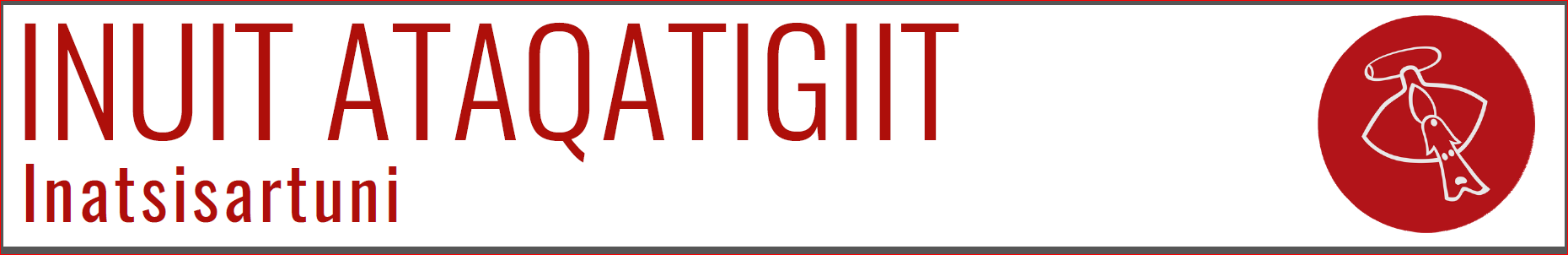 17. 10.2019I henhold til § 37, stk. 1 i Forretningsordenen for Inatsisartut, fremæstter jeg følgende spørgsmål til Naalakkersuisut.Spørgsmål til Naalakkersuisut: Under behandlingen af EM2019/63 lovede Formanden for Naalakkersuisut, at medtage oppositionspartierne i den politiske følgegruppe for Fiskerikommissionens arbejde, i lighed med koalitionspartierne samt Demokraatit. Hvornår agter man at realisere dette? (Medlem af Inatsisartut Múte B. Egede , Inuit Ataqatigiit)Begrundelse:Fiskeriet er hjørnestenen for samfundet og landets økonomi. Det er vigtigt at der er bred opbakning til den nye fiskerilov, som nu behandles gennem en kommission. Dette for at sikre, at der fremadrettet er bred og sikker bag dette vigtige erhverv for samfundet. Dermed sikrer man også stabil fundament for vores lands økonomi. Inuit Ataqatigiit har siden behandlingen af oprettelsen af kommissionen lagt vægt på, at der skal være bred opbakning til arbejdet. Da vores ønske nu – lidt sent – synes at blive hørt, fremsætter jeg et spørgsmål for at høre nærmere.Jeg søger om at modtage svar inden for 10 arbejdsdage.